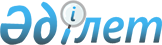 О выделении средств из республиканского бюджета
					
			Утративший силу
			
			
		
					Постановление Правительства Республики Казахстан от 28 сентября 1999 года N 1470. Утратило силу - постановлением Правительства Республики Казахстан от 7 марта 2000 года N 364 ~P000364

      В целях улучшения санитарно-эпидемиологического положения в обеспечении питьевой водой населения районного центра - села Уил Актюбинской области Правительство Республики Казахстан постановляет: 

      1. Министерству финансов Республики Казахстан в установленном порядке: 

      выделить акиму Актюбинской области для строительства водовода в районном центре - селе Уил 10 (десять) миллионов тенге за счет средств, предусмотренных в республиканском бюджете на 1999 год на неотложные государственные нужды; 

      осуществить контроль за целевым использованием выделенных средств. 

      2. Акиму Актюбинской области по итогам IV квартала 1999 года представить Агентству Республики казахстан по чрезвычайным ситуациям отчет об объемах и стоимости выполненных работ. 

      3. Контроль за исполнением постановления возложить на Заместителя Премьер-Министра Республики Казахстан Павлова А.С. 

      4. Настоящее постановление вступает в силу со дня подписания. 

 

     Премьер-Министр     Республики Казахстан

     (Специалисты: Склярова И.В.,                   Кушенова Д.С.)
					© 2012. РГП на ПХВ «Институт законодательства и правовой информации Республики Казахстан» Министерства юстиции Республики Казахстан
				